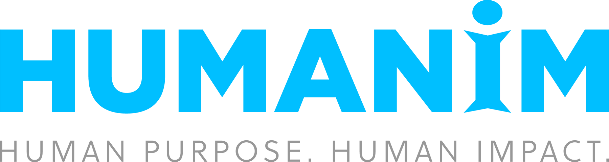 Title VI – Non-Discrimination StatementHumanim, Inc., is committed to ensuring that no person shall on the grounds of race, color, national origin, as provided by the Title VI of the Civil Rights Act of 1964 and the Civil Rights Restoration Act of 1987 (PL 100.259), be excluded from participation in, be denied the benefits of, or be otherwise subjected to discrimination under any program or activity, whether those programs and activities are federally funded or not.If you believe you were subjected to unequal treatment because of race, color, or national origin, you have the right to file a formal complaint. Complaints may be filed within 180 days following the date of the alleged discriminatory action. Request for more information or complaints may be submitted by mail, telephone or email to:Humanim Transportation Department6355 Woodside Ct., Columbia, MD 21046410.381.7171 | transportation@humanim.org